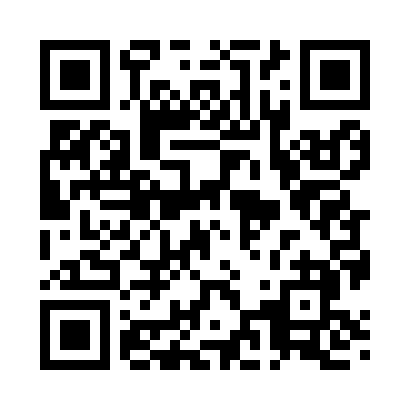 Prayer times for Sapulpa, Oklahoma, USAMon 1 Jul 2024 - Wed 31 Jul 2024High Latitude Method: Angle Based RulePrayer Calculation Method: Islamic Society of North AmericaAsar Calculation Method: ShafiPrayer times provided by https://www.salahtimes.comDateDayFajrSunriseDhuhrAsrMaghribIsha1Mon4:446:121:295:188:4510:132Tue4:456:121:295:188:4510:123Wed4:456:131:295:198:4510:124Thu4:466:131:295:198:4510:125Fri4:476:141:295:198:4510:116Sat4:476:141:295:198:4410:117Sun4:486:151:305:198:4410:118Mon4:496:151:305:198:4410:109Tue4:506:161:305:198:4310:1010Wed4:516:171:305:198:4310:0911Thu4:516:171:305:198:4310:0812Fri4:526:181:305:208:4210:0813Sat4:536:181:305:208:4210:0714Sun4:546:191:305:208:4210:0715Mon4:556:201:315:208:4110:0616Tue4:566:201:315:208:4110:0517Wed4:576:211:315:208:4010:0418Thu4:586:221:315:208:3910:0319Fri4:596:231:315:208:3910:0320Sat5:006:231:315:208:3810:0221Sun5:016:241:315:208:3810:0122Mon5:026:251:315:208:3710:0023Tue5:036:251:315:198:369:5924Wed5:046:261:315:198:359:5825Thu5:056:271:315:198:359:5726Fri5:066:281:315:198:349:5627Sat5:076:281:315:198:339:5528Sun5:086:291:315:198:329:5429Mon5:096:301:315:198:319:5330Tue5:106:311:315:188:319:5131Wed5:116:321:315:188:309:50